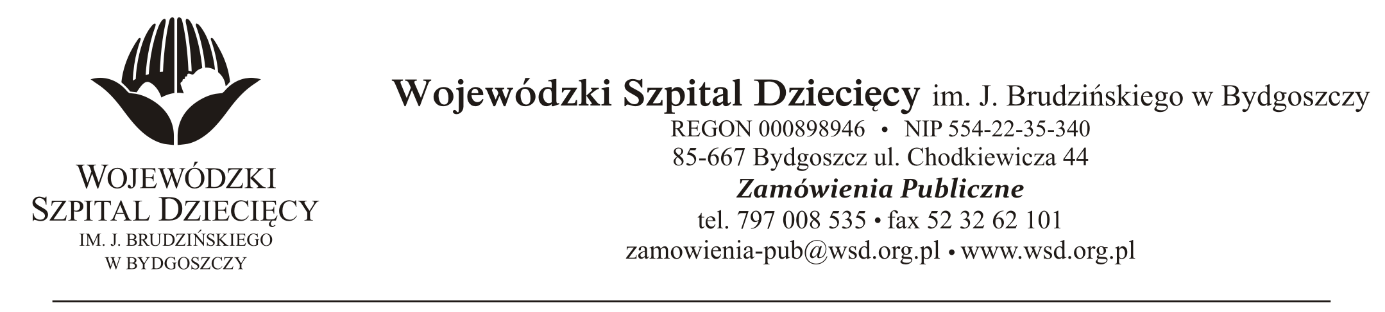 Bydgoszcz, dn.09.11.2021r.Nr sprawy: 28/2021/TPDo Wykonawców:Dotyczy: postępowania o udzielenie zamówienie publicznego w trybie przetargu nieograniczonego na dostawy środków pomocniczych  jednorazowego użytku dla Wojewódzkiego Szpitala Dziecięcego w Bydgoszczy.              W związku z pytaniami wystosowanymi przez Wykonawców udzielamy wyjaśnień na podstawie art. 284 ust. 6 ustawy z dnia 11 września 2019 r. Prawo zamówień publicznych (tj.: Dz.U. z 2021 r., poz. 1129 z późń. zm.)  Pytania dotyczące przedmiotu zamówienia.Pakiet 1, pozycja 11.Czy Zamawiający dopuści wycenę kieliszków w op. a’90 szt. z odpowiednim przeliczeniem zamawianej ilości? Odpowiedź: Zamawiający dopuści wycenę worków op.a’90szt. z odpowiednim przeliczeniem zamawianej ilości.Pakiet 1, pozycje 4-52.Czy Zamawiający wyrazi zgodę na wydzielenie wymienionych pozycji i utworzenie z nich odrębnego zadania? Takie rozwiązanie pozwoli nam złożyć konkurencyjną ofertę z korzyścią dla Zamawiającego. Odpowiedź: Zamawiający podtrzymuje SWZ..Pakiet 1, pozycje 4-53.Czy Zamawiający dopuści pojemniki w kolorze żółtym? Odpowiedź: Zamawiający podtrzymuje SWZ.Pakiet 1, pozycje 74.Czy Zamawiający dopuści wycenę pojemników do analiz moczu za 1 szt. (pakowanych pojedynczo)? Odpowiedź: Zamawiający dopuści wycenę pojemników do analiz moczu za 1 szt.Pakiet 2, pozycja 1-25.Czy Zamawiający dopuści wycenę woreczków do próbek moczu w op.a’100 szt. z odpowiednim przeliczeniem zamawianej ilości?Odpowiedź: Zamawiający dopuści wycenę worków op.a’100 szt. z odpowiednim przeliczeniem zamawianej ilości.Pakiet 2, pozycja 3 6.Czy Zamawiający dopuści wycenę worków op.a’10 szt. z odpowiednim przeliczeniem zamawianej ilości?Odpowiedź: Zamawiający dopuści wycenę worków op.a’10 szt. z odpowiednim przeliczeniem zamawianej ilości.Pakiet 4, pozycja 4-7 7.Czy Zamawiający dopuści wycenę wąsów tlenowych nie zawierające zakrzywionych końców do nosa, zawierających śladowe ilości ftalanów? Pozostałe wymogi zgodnie z SWZ.Odpowiedź: Zamawiający podtrzymuje SWZ.Pakiet 6, pozycja 48.Czy Zamawiający wymaga oryginalnego papieru?Odpowiedź: Zamawiający nie wymaga oryginalnego papieru .Pakiet 6, pozycja 6 9.Czy Zamawiający dopuści papier termoczuły w rolce 57mm x 30m?Odpowiedź: Zamawiający dopuszcza papier o zaproponowanym wymiarze z jednoczesnym przeliczeniem wymaganych ilości.Pakiet 12, pozycje 3 - 4 10.Czy Zamawiający dopuści butelki typu Redon wykonane z polietylenu medycznego?Odpowiedź: Zamawiający dopuszcza butelki typu Redon wykonane z polietylenu medycznego, przy spełnionych pozostałych wymogach SWZ.Pakiet 12, pozycja 6 11.Czy Zamawiający dopuści dreny T-Kehr wykonane ze 100% silikonu medycznego, dostępne w rozmiarach CH8 i CH10?Odpowiedź: Zamawiający dopuszcza dreny T-Kehr wykonane ze 100% silikonu medycznego, dostępne w rozmiarach CH8 i CH10.Pakiet 12, pozycja 812.Czy Zamawiający dopuści dreny brzuszne 100% silikon, dostępne w rozmiarach CH8, CH10, CH12, CH14, CH15, CH18, CH20, CH21, CH24, CH26, CH27, CH30?Odpowiedź: Zamawiający dopuszcza dreny brzuszne 100% silikon, dostępne w rozmiarach CH8, CH10, CH12, CH14, CH15, CH18, CH20, CH21, CH24, CH26, CH27.Pakiet 16, pozycja 113.Czy Zamawiający dopuści podanie ceny za op=50szt z przeliczeniem zamawianej ilości?Odpowiedź: Zamawiający dopuszcza w/w rozwiązanie  z odpowiednim przeliczeniem zamawianej ilości.Pakiet 16, pozycja 214.Czy Zamawiający dopuści podanie ceny za op=12szt z przeliczeniem zamawianej ilości?Odpowiedź: Zamawiający dopuszcza w/w rozwiązanie  z odpowiednim przeliczeniem zamawianej ilości.Pakiet 17, pozycja 315.Czy Zamawiający dopuści Worek wykonany z wytrzymałej, przeźroczystej foliiw kolorze niebieskim, umożliwiającej obserwację wydzielinyPojemność całkowita worka: 2000 mlDokładna skala pomiarowa (od 10 ml do 90 ml co 10 ml i od 100 do 2000 ml co 100 ml) umieszczonana worku, pozwala na dokładne oszacowanie objętości płynuSzeroki wlot worka zabezpieczony plastikowymkołnierzemObręcz kołnierza w kształcie koła zapewnia pewny uchwyt, ułatwia manewrowanie workiem zmniejszając ryzyko zanieczyszczenia treściąKołnierz wyposażony w specjalne nacięcie umożliwiające zamknięcie worka i higienicznąutylizację treści wymiotnej - „skręć i zaczep”Nazwa wyrobu, nazwa producenta oraz obrazkowa instrukcja użycia nadrukowane bezpośrednio naworkuJednorazowego użytkuNie zawiera lateksuNie zawiera ftalanówWyrób klasy I niesterylnej?Odpowiedź: Zamawiający dopuszcza w/w asortyment.Pakiet 17, pozycja 816.Czy Zamawiający dopuści pisaki sterylne ze skalą pomiarową na korpusie pisaka - 5 cm oraz dodatkowo załączoną dwustronną skalą pomiarową - 15 cm?Odpowiedź: Zamawiający dopuszcza pisaki sterylne w/w.
Pakiet 18, pozycja 417.Czy Zamawiający dopuści liczniki tylko w kolorze czerwonym?Odpowiedź: Zamawiający dopuści liczniki tylko w kolorze czerwonym.                                                                                  Z poważaniemz up. DyrektoraWojewódzkiego Szpitala Dziecięcegoim. J. Brudzińskiego w Bydgoszczy        Z-ca Dyrektora ds. Administracyjno-Technicznych    mgr inż. Jarosław Cegielski